FIXTURES FOR SATURDAY 28th JULY 2018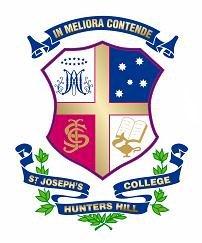 RUGBY vs NEWINGTON, ARMIDALE, KNOX, WAVERLEY, BARKER, RIVERVIEW, CRANBROOK, REDDAM HOUSE & WEYDON (UK)DEBATING (Friday night)AFLCROSS COUNTRYFOOTBALL v NEWINGTONTENNISGOLFTeamOpposition VenueTimeBus ToBus FromLunch1st XVNewingtonSJC No 13.15pmY9 Ref – 11.30am2nd XVNewingtonSJC No 12.00pmY9 Ref – 11.30am3th XVArmidale 1SJC No 11.00pmY9 Ref – 11.30am4th XVNewington 3SJC No 112.00pmCut5th XVArmidale 2SJC No 212.00pmY9 Ref – 1.30pm6th XVNewington 4SJC No 1    9.00amY9 Ref – 12noon7th XVNewington 5SJC No 210.00amY9 Ref – 12noon8th XVKnox 5 SJC No 410.00amY9 Ref – 12noon9th XVNewington 6 SJC No 18.00amY9 Ref – 12noon10th XVBarker 6Barker No 1 9.00am 7.45am10.15amY9 Ref – 12noon11th XVKnox 6SJC No 49.00amY9 Ref – 12noon12th XVCranbrook 5Hordern 11.00am9.45am12.15pmY9 Ref – 1.30pm16ANewingtonSJC No 111.00amY9 Ref – 12.30pm16BWaverley B SJC No 28.00amY9 Ref – 12noon16CNewington BSJC No 2    1.00pmY9 Ref – 12noon16DArmidale ASJC No 2   9.00amY9 Ref – 12noon16EWaverley CCollege A11.00amY9 Ref – 12.30pm16FReddam HouseCollege B12.00pmY9 Ref – 1.30pm16E/FWeydon (UK)College C1.00pmY9 Ref – 12noon16GNewington CSJC No 48.00amY9 Ref – 12noon16HArmidale BCollege B10.00amY9 Ref – 12noon15ANewingtonSJC No 110.00amY9 Ref – 12noon15BArmidale ASJC No 211.00amY9 Ref – 12.30pm15CNewington BSJC No 22.00pmY9 Ref – 12noon15DWaverley C Queens Park 110.00am8.45am11.15amY9 Ref – 12.30pm15ENewington CCollege E11.00amY9 Ref – 12.30pm15FRiverview ECollege E10.00amY9 Ref – 12noon15GArmidale BCollege E9.00amY9 Ref – 12noon14ANewingtonSJC No 412.00pmY9 Ref – 1.30pm14BNewington SJC No 411.00amY9 Ref – 12.30pm14CArmidale A College A10.00amY9 Ref – 12noon14DNewington C College B9.00amY9 Ref – 12noon14C/DWeydon (UK) College E12.00pmY9 Ref – 1.30pm14EArmidale B College A9.00amY9 Ref – 12noon14FNewington DCollege E1.00pm Y9 Ref – 12noon14GNewington ECollege B1.00pmY9 Ref – 12noon13ANewington College A1.00pmY9 Ref – 12noon13BNewington  College A12.00pmY9 Ref – 1.30pm13CArmidale ACollege B11.00amY9 Ref – 12.30pm13DNewington C College C 9.00am Y9 Ref – 12noon13ENewington DCollege C 11.00amY9 Ref – 12.30pm13FArmidale BCollege C 10.00amY9 Ref – 12noon13G Newington ECollege C 12.00pmY9 Ref – 1.30pmCompetitionRoundOpposition Location  Time  N/AN/ATeachers vs 1stsBr Michael Theatre7.00pmN/AN/AInternalsSJC 4.00pmTeamOppositionVenue Game Times Bus To  Bus FromLunchSeniorSt AloysiusMahoney Park, Marrickville12.00pm10.15am1.45amCutIntermediateCranbrookMahoney Park, Marrickville9.15am7.30am10.45am12noonHost VenueTypeTime Bus To  Bus FromLunchTrinity relay Ewen ParkTrial 39.00am 7.45am10.45amY9 - 12noonTeamOppositionVenueTime Bus To  Bus FromLunch1st XINewingtonLower Park1.30pmCut2nd XINewingtonLower Park12.00pmCut3rd XINewingtonLower Park11.00amY9 - 1.30pm4th XI NewingtonLower Park10.00amY9 - 12noon5th XINewington 9Riverglade Reserve8.00amY9 - 12noon6th XINewington 10Riverglade Reserve9.00amY9 - 12noon16ANewington CLower Park8.00amY9 - 12noon15ANewington Lower Park9.00amY9 - 12noon15B Newington DSJC No 38.00amY9 - 12noon14ANewington BSJC No 312.00pmY9 – 12.30pm14BNewington ESJC No 310.00amY9 - 12noon14CNewington GSJC No 39.00amY9 - 12noon13ANewington BSJC No 311.00amY9 – 12.30pm13BNewington DSJC No 31.00pmY9 - 12noon13CNewington FRiverglade Reserve10.00amY9 - 12noonTeamOppositionVenue Game Times Bus To  Bus FromLunchOpens  & Under 16sTrinitySJC 1 - 49.00am – 11.30amY9 - 12noonUnder15s, 14s & 13sTrinity SJC 5 - 89.00am – 11.30amY9 - 12noonVenue Times Bus To  Bus FromLunchNorth Ryde5.45am – 9.15am5.45am8.45amY9 - 12noon